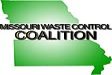 CERTIFICATE OF ATTENDANCECLEI hereby certify that ____________________________________ attended the Missouri Waste Control Coalition Environmental Conference at Margaritaville Lake Resort in Osage Beach, Missouri on July 12 – July 13, 2021.This conference qualifies for 12.6 hours of continuing legal education in the state of Missouri. 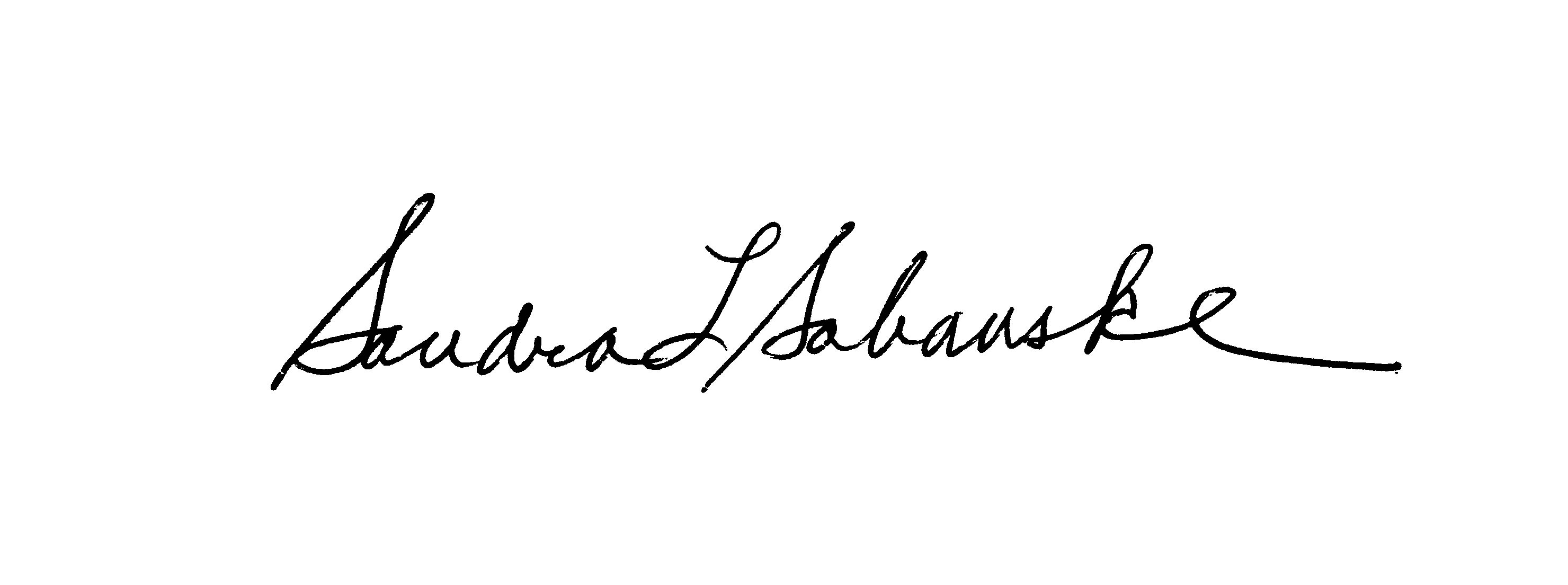 						Sandra L. Sabanske						Executive DirectorDated:  July 13, 2021